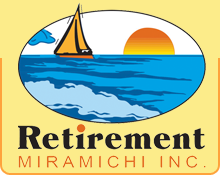 Active. Attractive. Affordable. Everything you need in a retirement community!Retirement Miramichi offers a wide variety of rental homes with a size and style to suit your budget and lifestyle. With rents as low as $577/month, you’ll have more time and money in your pocket to do the things you want to do. Make the Right  Move. Retire in Miramichi, New Brunswick.Rental HomesRental Homes Starting at $577 per month and NO Maintenance Fees!At Retirement Miramichi you can live life to the fullest for less than you would pay for a small apartment in most other Canadian cities. We offer a wide variety of rental homes to retirees with a style and size to suit every budget and lifestyle. You can choose from detached or semi-detached homes, ranging from one bedroom apartments to two-storey four bedroom homes.Your rent includes: lawn mowing, snow removal from the driveway, parking, hot water tank and access to our on-site community centre, The HeRMItage. Tenants pay their own utilities (estimates are available) and appliances are not provided. All tenants enter into a one-year lease commitment renewable annually.The HeRMItageThe HeRMItage Community Centre is the social gathering place for Retirement Miramichi residents. All residents have access to the centre and may use it for private events or to host an event of their choice for the community.Retirement Miramichi Inc. provides the building and maintenance. The activities and events that happen within the centre are organized by the Hermitage Social Committee. Their efforts have led to many residents of Retirement Miramichi getting involved not only in our village but in the greater community as well. They also produce the Hermitage News, a monthly newsletter that goes out to all residents within the village and hold regular drives to donate clothing, furniture, and household supplies to local charities such as Miramichi Transition House.Tenants are welcome to participate in the existing events or start their own. The HeRMItage has been home to as many as 10 clubs and groups who meet on a regular basis; the Arts & Crafts Club, Canasta Club, Cards & Games, Chess Club, Crochet & Knitting Club, Exercise Club, Hermitage Dart Club, Horseshoe Club, Meet & Greet Committee and the RM Safety Committee.Each fall Retirement Miramichi hosts an annual Meet and Greet for the tenants but this has outgrown the Hermitage. Summer brings the Strawberry Social in July and in August there is a Meet & Greet Corn Boil at the centre so everybody can get out and meet their neighbours, old and new.Everything you need in active retirement living!The City of Miramichi is located on the northeast coast of New Brunswick, Canada’s Picture Province.  Fredericton is 2 hours south, Moncton is 1 hour 30 minutes South east, Bathurst is 40 minutes north, while Miramichi Bay is only 30 minutes. The Miramichi River, world-famous for its salmon fishing runs right through the city to the mouth of Miramichi Bay and into the Gulf of St. Lawrence.There is a great selection of groups, clubs and churches you can get involved with. WeatherMiramichi enjoys a cool, moist climate with a mean annual temperature of 4.7 °C (40.5 °F). The January mean temperature is −10.7 °C (12.7 °F) and the mean July temperature is 19.2 °C (66.6 °F).Our proximity to the Gulf of St. Lawrence tends to moderate the winter climate, but the Arctic air sometimes penetrates into the area during winter. Miramichi winters are sunnier than almost anywhere else in Canada, averaging 120 hours of bright sunshine in January. Summers are warm, sunny and long bouts of high humidity are not usual. The region averages 250.5 hours of bright sunshine in July.HealthHealth and wellness in the Miramichi region is administered by the Horizon Health Network, one of two health districts in New Brunswick.The Miramichi Regional Hospital is a six-level, state-of-the-art facility located eight kilometres from Retirement Miramichi and Miramichi Transit stops at the hospital every half hour. The hospital sits across the road from the banks of the Miramichi River and the grounds provide walking trails for staff and patients alike.The primary public health insurance in New Brunswick is NB Medicare. Prescription drug coverage is available under the NB Prescription Drug Program and is based on income.Miramichi Regional Hospital Support Services include:emergency services at the hospital are provided 24/7community after-hour clinics / medical day clinicextramural hospital/in-home care programsnursing homespublic health officesprivate health care clinics & private in-home care servicesIn addition to a 24-hour emergency department, the Miramichi region is serviced by after-hours clinics in both Miramichi East and Miramichi West, for prescription services and other minor medical issues.Ambulance service is available across the Miramichi region by calling 911.